Suffer the children to come unto me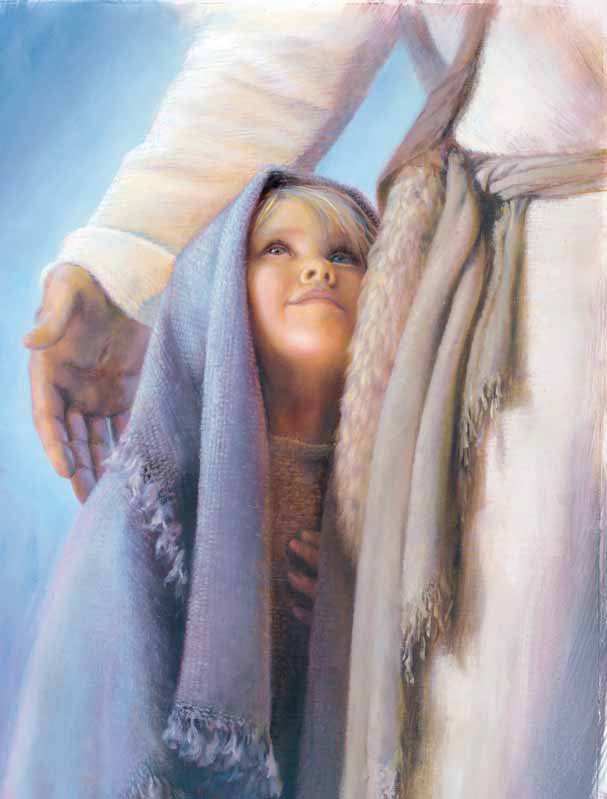 Jesus taught His disciples of oldThen He took every child 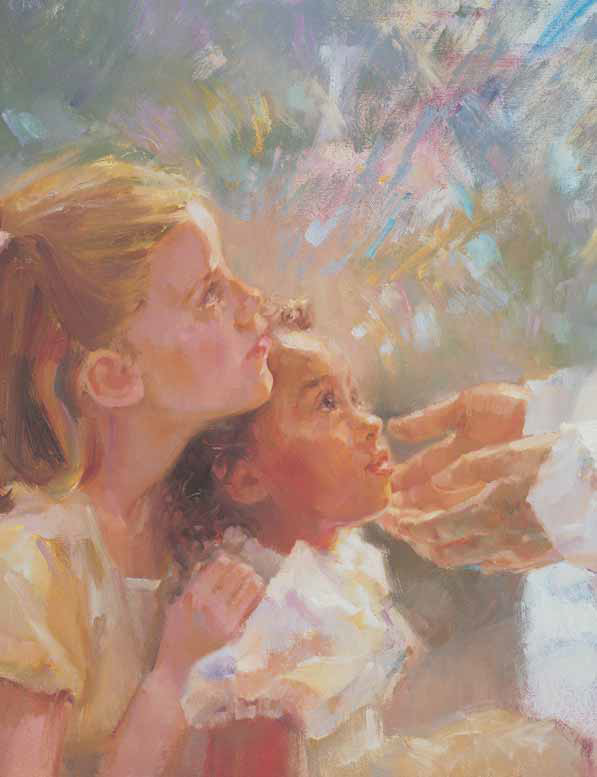 In His loving embraceAnd He blessed them so long ago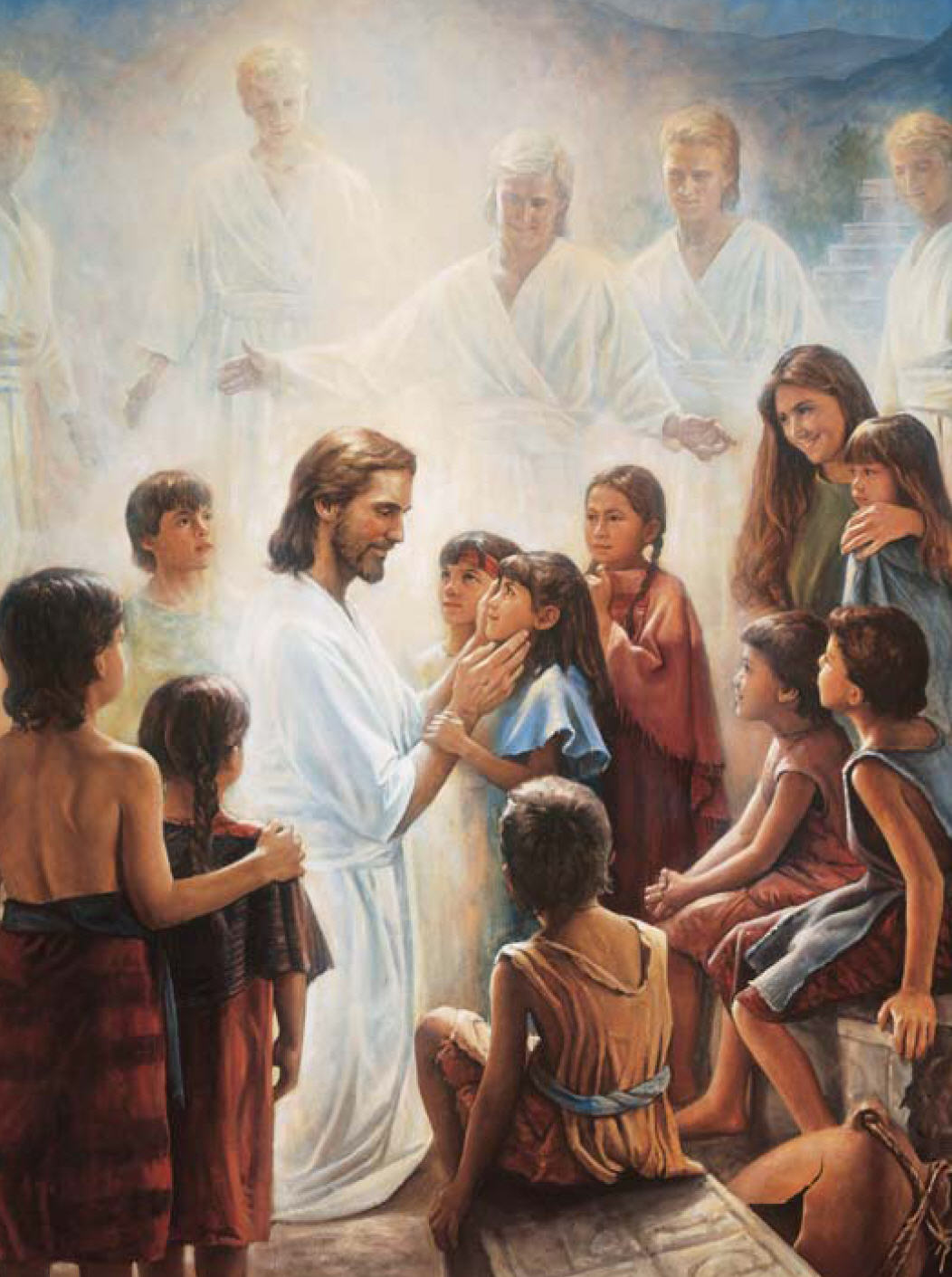 Bring me your little ones, Jesus said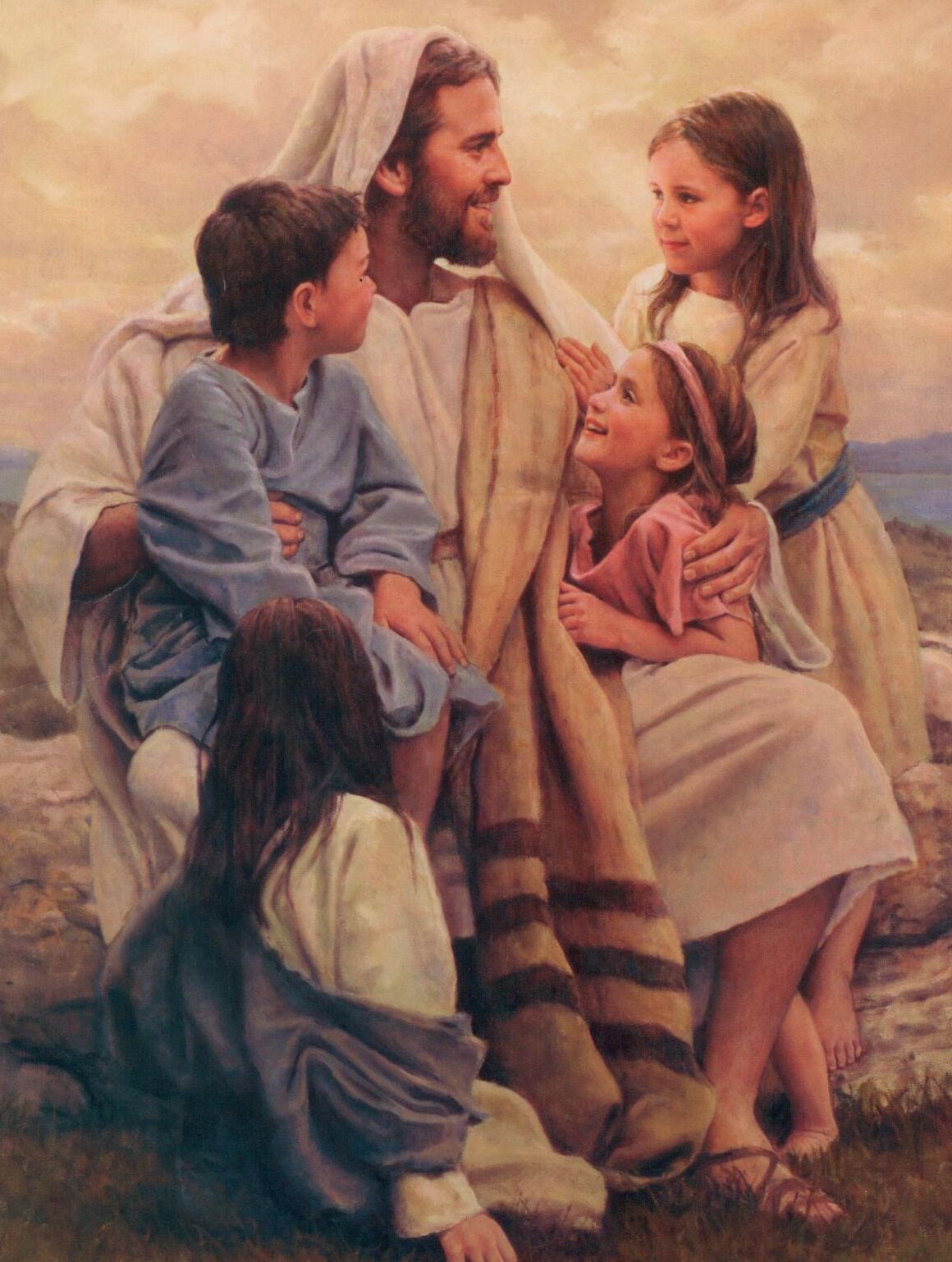 For of such shall my kingdom beThere was room in His arms 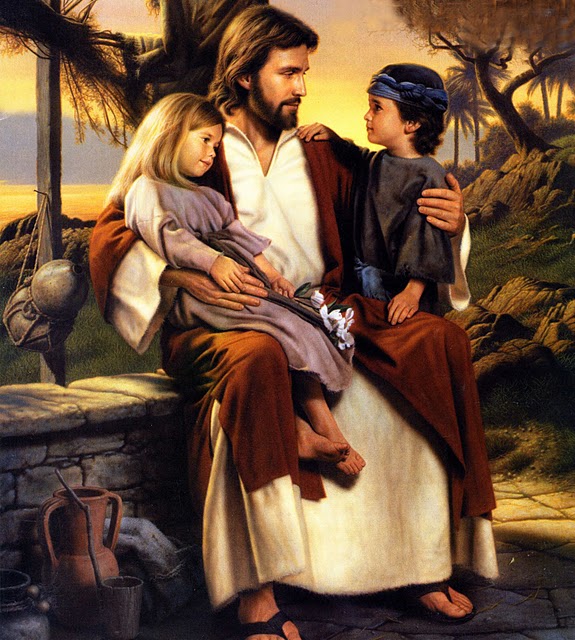 For His little ones thenThere’s a place in His arms for me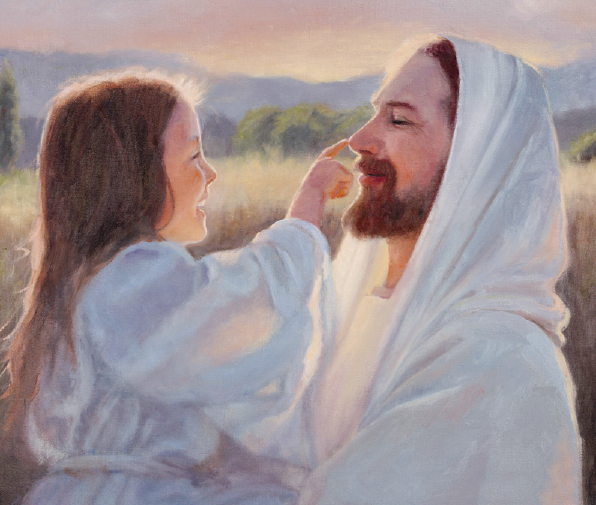 Oh, how the Savior 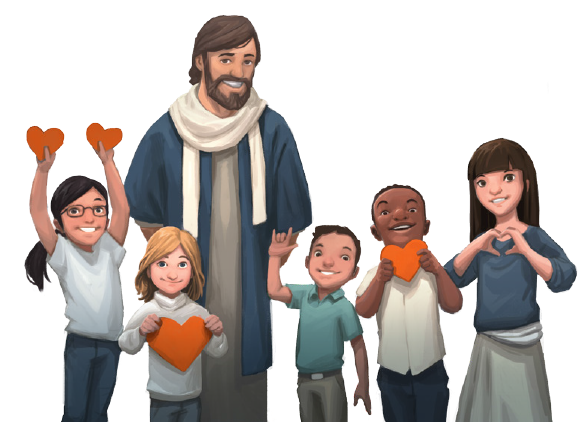 Loves each little childHow He smiles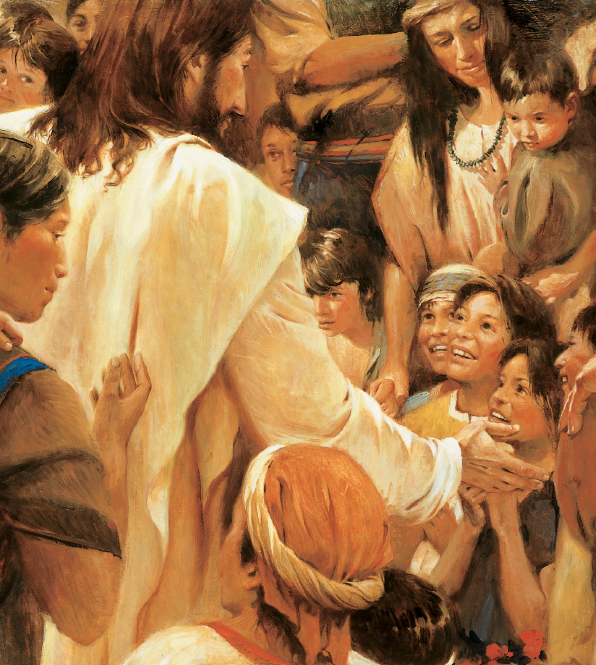 When I seek Him in faithThen He gathers me close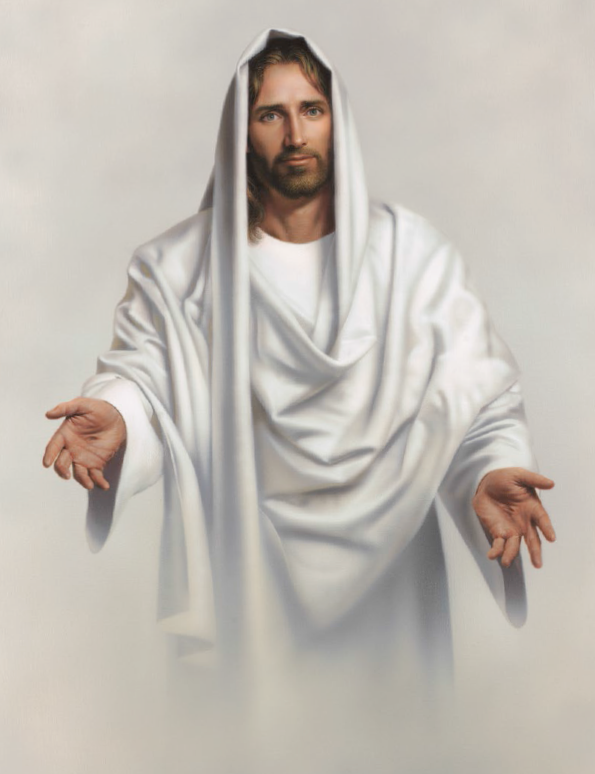 In His loving embraceAnd He blesses me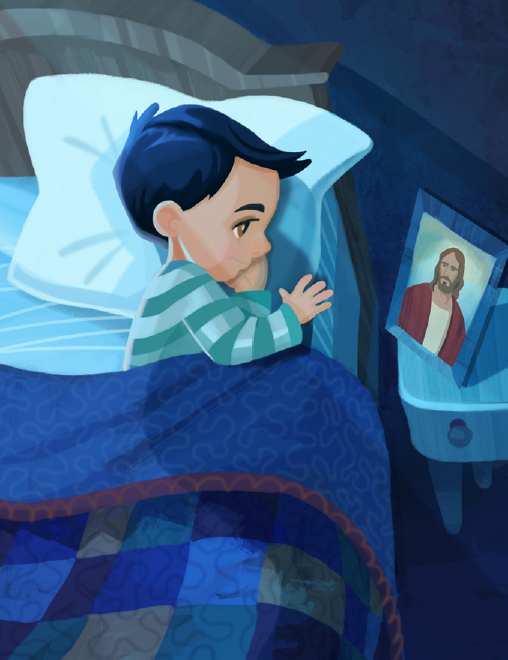 Day by day